INFORMATION FROM PART 1LUNCH INFORMATIONM:\2017-2018 MFK\REGION 2B-BOTTINEAU\REGISTRATION\2017-2018 Registration Part 5 Bottineau	BOTTINEAU EDUCATION DAY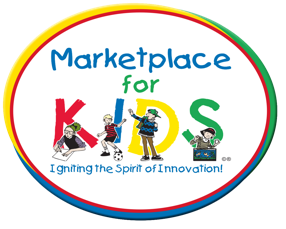 Dakota College at BottineauWednesday, March 14, 2018PART 5: LUNCH INFORMATION(Please type (preferred method)/print in black ink. Please do NOT use pencil.)Classroom Teacher/Advisor:Classroom Teacher/Advisor:Grade(s):School/Organization:Students have the option of bringing a sack lunch or purchasing lunch from Dakota College at Bottineau for $6.00. Lunch from DCB will include Taco in a Bag, Cookie and a beverage. Pre-registration for lunch is required. Checks should be made payable to Dakota College at Bottineau and paid for in the lunch line. Sack lunches can be stored and eaten in the Gymnasium.  If you need additional information or have any questions, please contact your teacher/advisor.Students have the option of bringing a sack lunch or purchasing lunch from Dakota College at Bottineau for $6.00. Lunch from DCB will include Taco in a Bag, Cookie and a beverage. Pre-registration for lunch is required. Checks should be made payable to Dakota College at Bottineau and paid for in the lunch line. Sack lunches can be stored and eaten in the Gymnasium.  If you need additional information or have any questions, please contact your teacher/advisor.Students have the option of bringing a sack lunch or purchasing lunch from Dakota College at Bottineau for $6.00. Lunch from DCB will include Taco in a Bag, Cookie and a beverage. Pre-registration for lunch is required. Checks should be made payable to Dakota College at Bottineau and paid for in the lunch line. Sack lunches can be stored and eaten in the Gymnasium.  If you need additional information or have any questions, please contact your teacher/advisor.Students have the option of bringing a sack lunch or purchasing lunch from Dakota College at Bottineau for $6.00. Lunch from DCB will include Taco in a Bag, Cookie and a beverage. Pre-registration for lunch is required. Checks should be made payable to Dakota College at Bottineau and paid for in the lunch line. Sack lunches can be stored and eaten in the Gymnasium.  If you need additional information or have any questions, please contact your teacher/advisor.Will you need to purchase lunches from Dakota College at Bottineau?Will you need to purchase lunches from Dakota College at Bottineau?Will you need to purchase lunches from Dakota College at Bottineau?Will you need to purchase lunches from Dakota College at Bottineau?Yes, we will need       lunches.No, we will be bringing our own sack lunches.